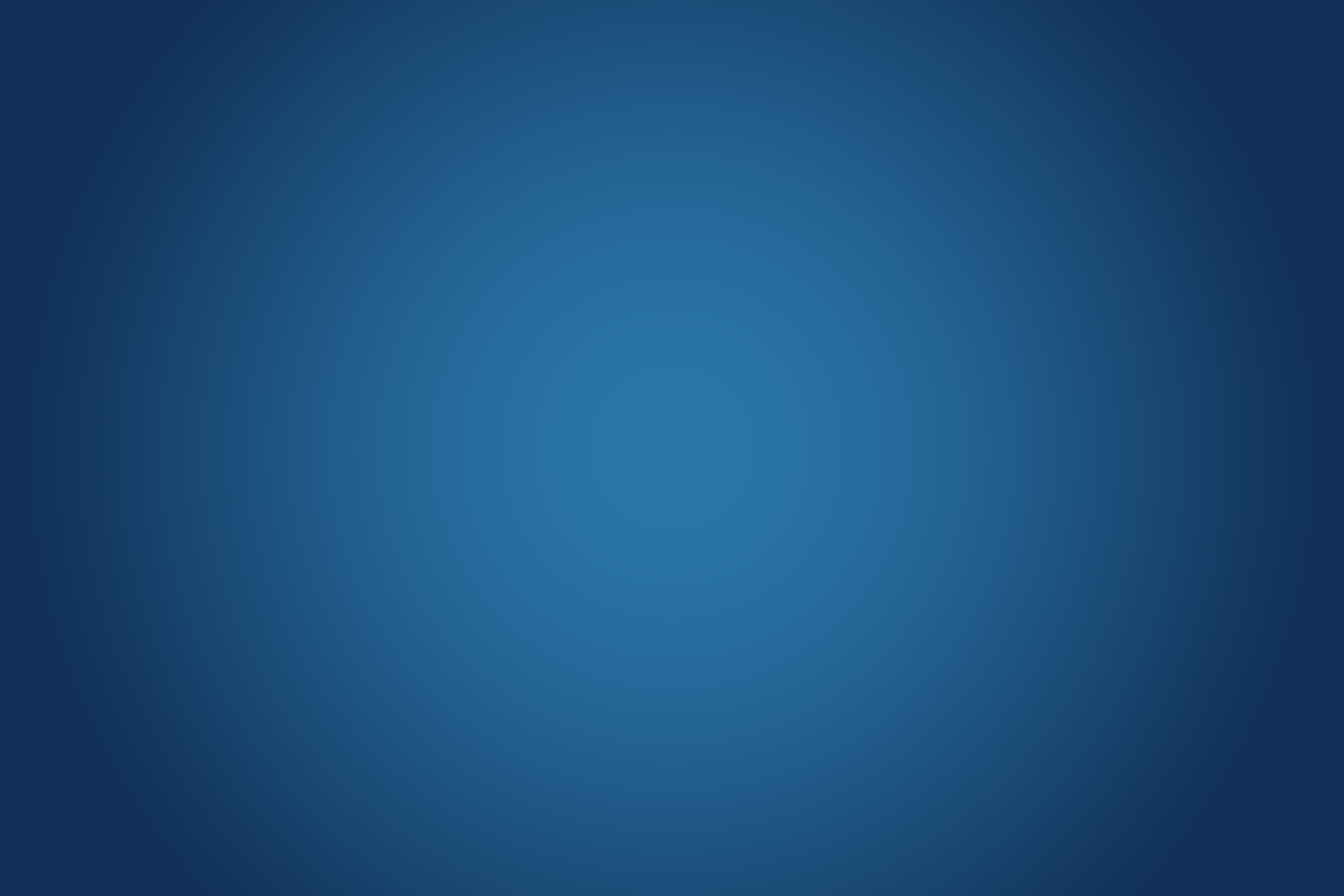 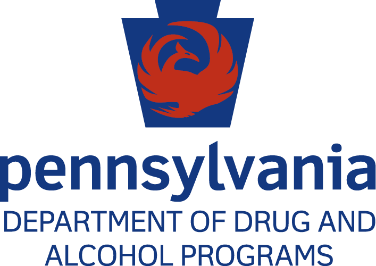 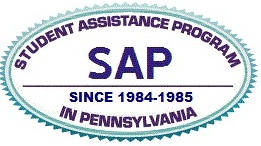 SAP Liaison HandbookGuide to Important Information and TasksPrefaceAs a SAP liaison you have many roles and responsibilities.  We’re all doing so much, and it can be hard to find time to slow down and really document the important pieces of the work that we do.  This can leave us unprepared when someone new needs to take on the SAP liaison role.  When a new SAP liaison comes on board at your agency, they may be asking themselves:What exactly am I supposed to be doing?What does my role as a SAP liaison entail?Where should I start?This handbook has been designed to help outline important resources and information for new (or even existing) SAP liaisons.  It also outlines a number of important tasks that may need to be completed throughout the year.  The handbook is designed to be customized by each agency/organization.  It includes a list of many possible resources, tasks, etc.  This document is NOT intended to be a list of everything that every SAP liaison should do.In the Important Tasks by Month section you would need to outline the items relevant to your agency.  Examples of some common tasks, events, etc. have been provided. The calendar provided is for SFY 23/24 and would need to be updated annually.The goal is for this handbook to be a starting point that you can work from to outline the important information relevant to your agency/organization.  Please note that this document includes links to a variety of websites/resources.  Inclusion of those websites and resources should not be considered an endorsement of the content on those sites. Important Note about Handbook ContentIn PA there are three types of liaisons, Drug & Alcohol Liaisons, Mental Health Liaisons and Behavioral Health or dual Liaisons who serve as both Drug & Alcohol and Mental Health Liaison.  This handbook was specifically created for liaisons who are funded through Single County Authorities and therefore the content may be less relevant for Mental Health Liaisons or liaison work not funded by SCAs.  This handbook could still be utilized for liaisons not funded by SCA, but would likely require a greater level of customization to ensure content, resources and tasks are relevant to their roles/responsibilities.Getting StartedIf you’re a new SAP liaison, there are a number of important things you’ll need to know as you’re getting started.  Below are important documents, websites, partners, etc. that you’ll want to get familiar with.Acronyms/TermsAs you begin to review documents, attend meetings, learn requirements, etc. you’ll come across a wide variety of acronyms or other terms.  Below is a list of common acronyms/terms you may encounter.ATOD – Alcohol, Tobacco and Other DrugsCASSP – Child and Adolescent Social Service ProgramDDAP – Department of Drug & Alcohol ProgramsFASD – Fetal Alcohol Spectrum DisordersIEP – Individualized Education ProgramLOA – Letter of AgreementMH/IDD – Mental Health/Intellectual & Developmental DisabilitiesMHTTC – Mental Health Technology Transfer CenterMTSS – Multitiered System of SupportsOMHSAS – Office of Mental Health and Substance Abuse ServicesPASAP – Pennsylvania Association of Student Assistance ProfessionalsPASTP – Pennsylvania Approved SAP Training ProviderPAYS – Pennsylvania Youth SurveyPBIS – Positive Behavior Interventions & SupportsPCCD – Pennsylvania Commission on Crime and DelinquencyPDE – Pennsylvania Department of EducationPDE 4092 – PA Department of Education school SAP reporting formPNSAS – PA Network for Student Assistance ServicesPTTC – Prevention Technology Transfer CenterS2SS – Safe to Say SomethingSAMHSA – Substance Abuse and Mental Health Services AdministrationSAP – Student Assistance ProgramSCA – Single County AuthoritySEL – Social Emotional LearningSOC – System of CareSRO – School Resource OfficerTMS – Training Management SystemIU – Intermediate Unit504 Service Agreement – Plan to provide support/remove barriers for students with a disabilityWebsites to KnowBelow are several important websites you should be familiar with.PA Network for Student Assistance ServicesSAP Liaisons pageSAP Teams pageSAP Connection (PNSAS monthly newsletter)SAP Liaison Annual Reporting SystemSAP PDE 4092 Reporting System (to view school SAP reports)PA Department of Drug & Alcohol ProgramsPA Department of Education Office for Safe SchoolsPA Department of Human Services Office of Mental Health and Substance Abuse ServicesPA Commission on Crime & DelinquencyPennsylvania Association of Student Assistance Professionals (PASAP)Pennsylvania Positive Behavior Support Network (PAPBS)Social Emotional Learning Alliance for PA (SEL4PA)Center for Safe SchoolsSafe2Say Something (for reporting safety concerns to help prevent violence and tragedies)Prevent Suicide PAPrevent Suicide PA’s Online Learning CenterPTTC and MHTTC (SAMHSA training and technical assistance networks)DDAP Training Management SystemChildLine (for reporting child abuse and general child well-being concerns)PA Youth SurveyPA WITS (DDAP Treatment & Prevention Data System)PA WITS Training ResourcesSubstance Abuse and Mental Health Services Administration (SAMHSA) Behavioral Health Learning Collaborative of PA (learning collaborative site for liaison agencies/others using the Behavioral Health Screen (BHS) screening tool)School districts’ websitesDocuments to KnowBelow are several important documents you should be familiar with.SAP Process in PA Flow ChartSAP Frequently Asked Questions and Best Practice SAP Liaison Frequently Asked Questions SAP Liaison Best Practice GuidelinesSAP Best Practice Guidelines for FidelitySample Letter of Agreement between school and liaison agencyLegislation/policy relevant to SAPSummary of Federal and State Legislation/Regulations that Impact SAPSchool policies for each district you serveInternal agency policy/procedures related to records, consents, confidentiality, etc.DDAP Prevention Manual  DDAP Prevention Coding Guide – See final page in guide for summary of key info related to how to enter SAP liaison services into WITS (e.g. IOM category and population to use for each service code.)DDAP Prevention Program ListingPrevention Staff Handbook (Handbook was developed for prevention staff at SCAs or other ATOD prevention provider agencies.  Content may not be relevant or applicable to staff or agencies only providing SAP liaison services and not other ATOD prevention services.)Contract with funding agency – If you are an agency who contracts with the county, an SCA or other funder to provide SAP liaison services, it is important to read through the contract you have with that agency to understand what they expect you to do.  Agency Plan/Needs AssessmentAgency Annual ReportSchool Specific Documents/Info to KnowBehavior checklistReferral formCompilation formReleases of informationParent/guardian consent formCase manager check listTruancy planDistrict/board policies related to topics like policy violations, suicide, etc.District SAP policySAP Letter of Agreement between your agency and each school districtaSAP or other electronic systems schools are using to manage SAPSchool calendarsPeople/Partners to KnowOther SAP Liaisons in your agency or at the schools you serve (D&A or MH)SAP Liaisons at other agencies in your county/regionPNSAS Regional CoordinatorPA Approved SAP Training Provider in county/regionSchool districts’ coordinator for SAPSchool coordinator for tiered system such as MTSS and PBISSchool threat assessment team coordinatorSchool safety and security coordinatorSchool Resource or Police Officer – can provide information on current trendsOther community organizations you can refer students to for services/supportCounty CASSP Coordinators and Children’s Behavioral Health Contacts County Systems of Care contact person/coordinator (not in all counties)Intermediate Unit contacts (interagency coordinator, school safety coordinator, etc.)County/local Handle with Care initiative contacts (not in all counties)Use the table below to list your key partners.Skills to BuildLiaisons should have a knowledge and skill set in the following areas.  SAP Best Practice Guidelines for Liaisons provides more detail on each of these areas.Collaboration and ConsultationFacilitationInformation, Intervention and ReferralLaws, Regulations, PoliciesLiaison Roles/ResponsibilitiesThe Best Practice Guidelines for Liaisons document outlines in detail many of the roles and responsibilities of liaisons. Some common roles for liaisons are listed below.Attend core team meetingsAttend/assist with parent meetingsMake referralsConduct screenings and/or assessmentsScreening – Screening can identify areas of concern and determine if a further evaluation is necessary.  A screening does NOT determine if treatment is needed nor what level of care might be needed.Assessment – Assessment determines if treatment is needed and what level of care is needed.  For drug and alcohol assessment, assessment refers to level of care (LOC) assessments which would involve the application of the ASAM criteria in making placement determinations.Follow-up with/about students Assist with postventionProvide technical assistance to core teams on team process, functioning, etc.Facilitate or co-facilitate school-based educational support groupsParticipate in the planning of county coordination/district council meetings for SAP teams throughout countyIt is also important to be aware of what liaisons do NOT do.  While some of the items below will vary by agency, liaisons generally do not do the following:Diagnose a substance use or mental health disorderProvide counselingTransport studentsConduct home visits Conduct threat assessments (screenings done by liaisons are not threat assessments and should not be treated as such)Utilize the table below to list the specific roles/responsibilities of liaisons at your agency.  Your letters of agreement or contracts with schools should define what services liaisons need to provide for each school.Agency Funding SourcesOn this page, list the key sources of funding that your agency receives for SAP.  Important Tasks by MonthOutlined below are important tasks, meetings, conferences, events, due dates, etc. that occur throughout the year.  [You should customize each month to outline the items relevant to your agency/position.  Examples of some common tasks, events, etc. have been provided. The calendar below is for SFY 23/24 and would need to be updated annually.  Examples of events have been entered into the calendar.  Other examples of awareness days, weeks, etc. that could be added to the calendar appear in the events/meetings/trainings box for each month.] General TasksBelow are important tasks you will need to complete throughout the year.  [This section can be used to outline on-going tasks or tasks that aren’t specific to a certain period of time.  Below are tasks that vary in when they occur.  You may want to move some of these items to the months they take place for your agency/organization.]TrainingDevelop training/professional development plan for self or other staffComplete required DDAP training as outlined in the DDAP Prevention ManualPASAP provides a free webinar series to members beginning in fall and ending in springMeetingsCoordinate or attend SAP County Coordination/District Council meetings (if coordinate should prep 1-2 months in advance)Other Important TasksProvider monitoring – Find out when SCA conducts monitoring and what you will need to do/prepareKeystone Exams – If providing liaisons services to high school teams, identify the dates Keystone Exams will take place as they could affect team meeting schedules and times for holding SAP groups.JulyAugustSeptemberOctoberNovemberDecemberJanuaryFebruaryMarchAprilMayJuneImportant PartnersImportant PartnersImportant PartnersImportant PartnersAgency/OrganizationContact PersonEmailPhoneLiaison Roles/ResponsibilitiesLiaison Roles/ResponsibilitiesLiaison Roles/ResponsibilitiesResponsibility/Service ProvidedDescriptionSchools Service Provided ToFunding SourceType of Funding/DescriptionGrant Start/End Date (if applicable)July20231National Minority Mental Health Awareness Month2345678910111213141516171819202122CADCA Mid-Year Training Institute July 16-2023242526272829303122/23 SAP Liaison Annual Report DueDue date for entry of SFY 22/23 prevention services in WITSAugust202312345National Night Out678910111213141516171819WITS data entry error corrections for prior SFY dueNPN Conference Aug 15-17202122232425262728293031Overdose Awareness DaySeptember202312Start of FASD Awareness, Suicide Prevention, and Recovery Month3456789International FASD Awareness Day10111213141516World Suicide Prevention Day1718192021222324252627282930National Family DayOctober20231234567Start of Bullying Prevention and Depression and MH Screening Month891011121314World Mental Health DayPLCB Alcohol Education Conference1516171819202122232425262728Red Ribbon Week Begins293031Red Ribbon Week EndsNovember20231234PaPBS Implementers Forum Nov 1-3567891011Veterans Day12131415161718Great American Smokeout192021222324252627282930December202312Start of National Impaired Driving Prevention Month345678910111213141516171819202122232425262728293031January2024123456Start of National Birth Defects Prevention Month78910111213141516171819202122232425262728293031February20241234567891011121314151617Start of COA Awareness Week181920212223242526272829March202412Start of Problem Gambling Awareness Month345678910111213141516Start of National Inhalants & Poisons Awareness Week1718192021222324252627282930Start of National Drug & Alcohol Facts Week31April2024123456Start of Alcohol Awareness, Stress Awareness and Minority Health MonthNational Public Health Week April 1-7789101112131415161718192021222324252627282930May20241234Start of Mental Health Awareness Month567891011National Prevention Week Begins1213141516171819202122232425262728293031World No Tobacco DayJune20241Start of Student Safety Month23456789101112131415161718192021222324252627282930